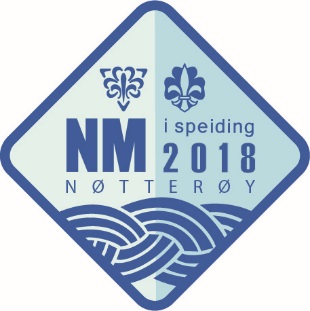 Fornøyde hjem etter NM i speidingStormkjøkken, kompass og samfunnskunnskap er noe av det deltakerne i et norgesmesterskap i speiding må ha greie på. Speiderne fra [stedsnavn] endte på en fin [plassering]. plass i NM.  I helgen knivet speiderne i patruljen [patruljenavn] mot 900 andre speidere fra hele landet. NM ble arrangert i Skien Fritidspark i Telemark 14.–16. juni. De 121 patruljene (lagene) konkurrerte i ulike delkonkurranser, blant annet orienteringsløp og matlaging på stormkjøkken. [Sett gjerne inn et sitat om hva som var ekstra gøy eller utfordrende], forteller [fornavn og etternavn] (alder).  [Sett inn et sitat, gjerne om hvor fornøyde dere er selv, f.eks. – Vi er kjempefornøyde, og det var skikkelig gøy å være med], sier patruljefører for [patruljenavn],[fornavn og etternavn] (alder). Speiderne fra [stedsnavn] hadde, som alle de andre deltakerne, kvalifisert seg blant mange tusen speidere mellom 10 og 16 år gjennom kretskonkurranser tidligere i år. NM i speiding er ellers som en middels stor speiderleir, og både deltakerne og lederne bor selvsagt i telt. Lørdag kveld var det leirbål med god stemning og underholdning.  [Sett gjerne inn en setning om hva som er morsomst med å delta i NM i speiding], mener speiderne. [Legg ved ett eller flere gode bilder som dere enten har tatt selv, eller som dere har hentet fra Flickr: https://www.flickr.com/photos/nmispeiding Husk å oppgi fotografens navn].	Bildetekst: [Navn og alder på alle på bildet, og gjerne en kort forklaring på hva som skjer på bildet.]Fakta om NM i speiding 2018Arrangør: Grenland krets i Norges speiderforbund. Sted: Skien Fritidspark i Skien kommune.
Deltakere: Cirka 900 speidere, fordelt på 121 lag/patruljer.NM i speiding er ikke helt ulikt andre norgesmesterskap, også her konkurrerer deltakerne, speidere mellom 10 og 16 år, i det de er best i. NM i speiding er en lagkonkurranse. NM i speiding har vært arrangert hvert år siden 1989 i ulike landsdeler, sist i Vestfold i 2018.En hel helg går med til ulike konkurranser, både praktiske ute i skog og mark, og teoretiske oppgaver på konkurranseområdet. Førstehjelp, byggverk, orientering og samfunnskunnskap er noen av oppgavene speiderne skal innom. Noen oppgaver er faste hvert år, mens andre varierer. Kreativitet, kunnskap og ferdigheter, også innen ledelse og samarbeid, er avgjørende i konkurransen. Søndag ettermiddag kåres de stolte vinnerne av dette årets NM. Vinnerpatruljen får navnet sitt inngravert på et vandretrofé, som blir stående i deres speiderhus helt fram til neste NM.Speideren i NorgeSpeideraktiviteten i Norge drives av Norges speiderforbund og Norges KFUK-KFUM-speidere. Til sammen er vi over 30 000 speidere fordelt på omtrent 650 grupper over hele landet.